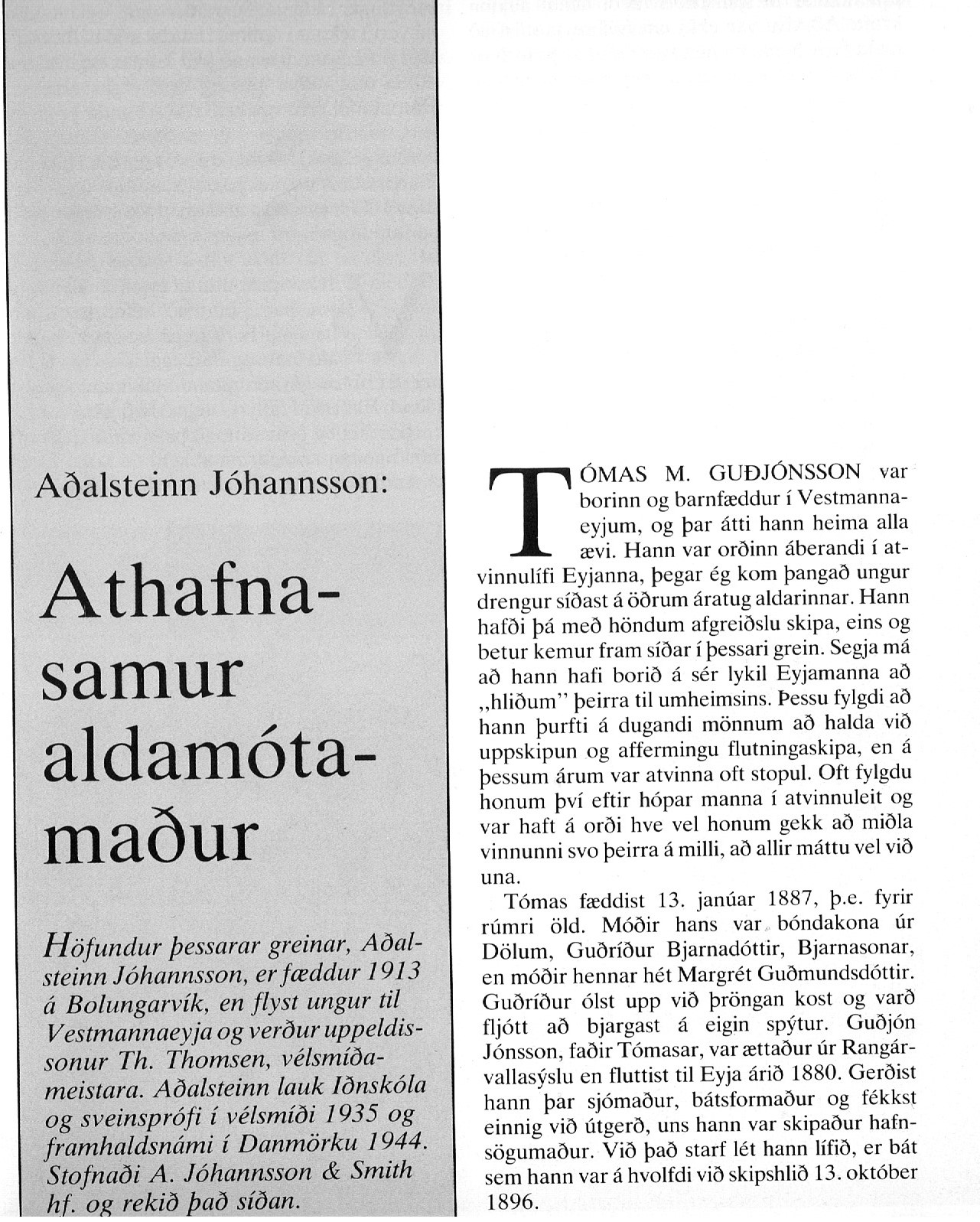 -------------1----------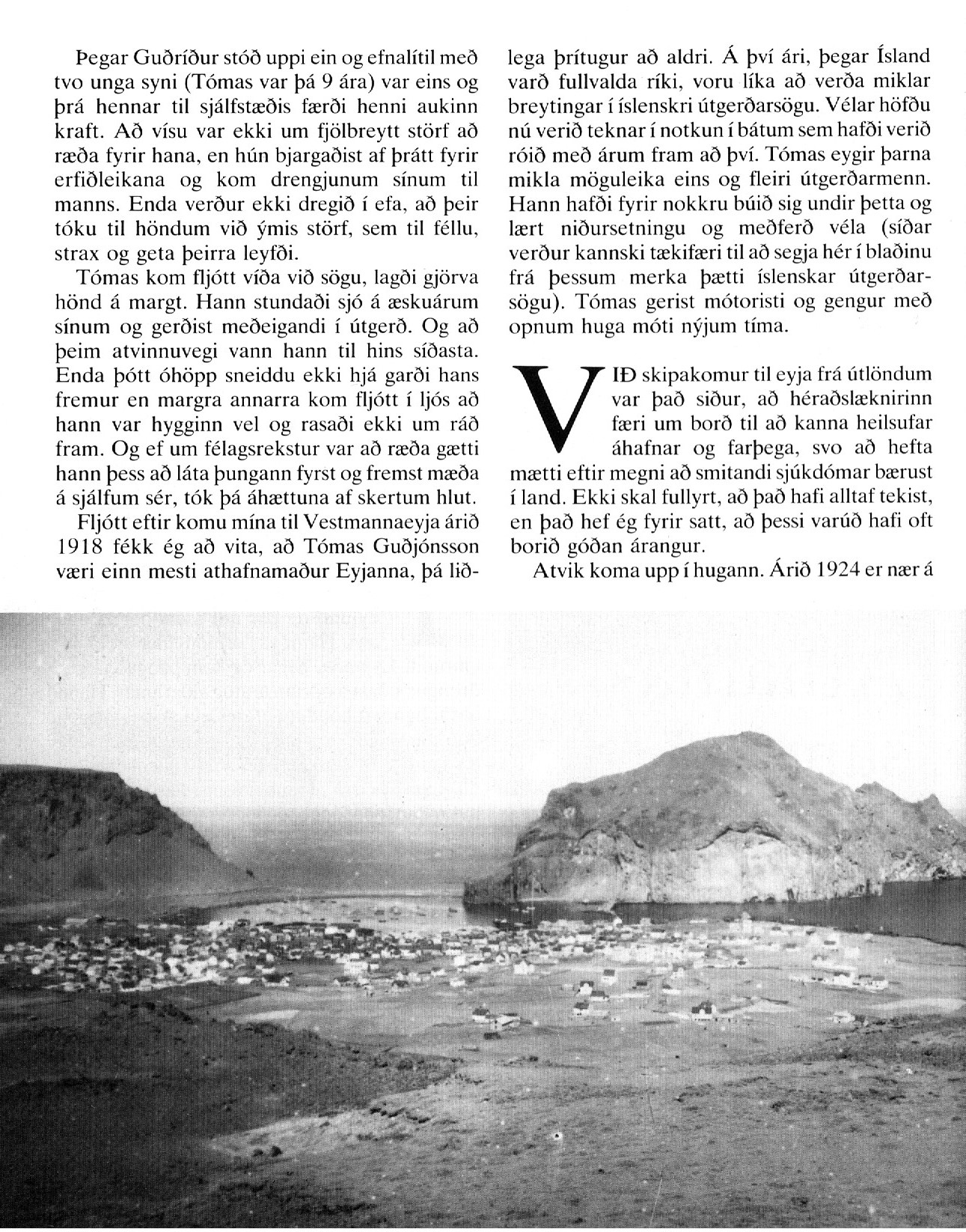 --------------2-----------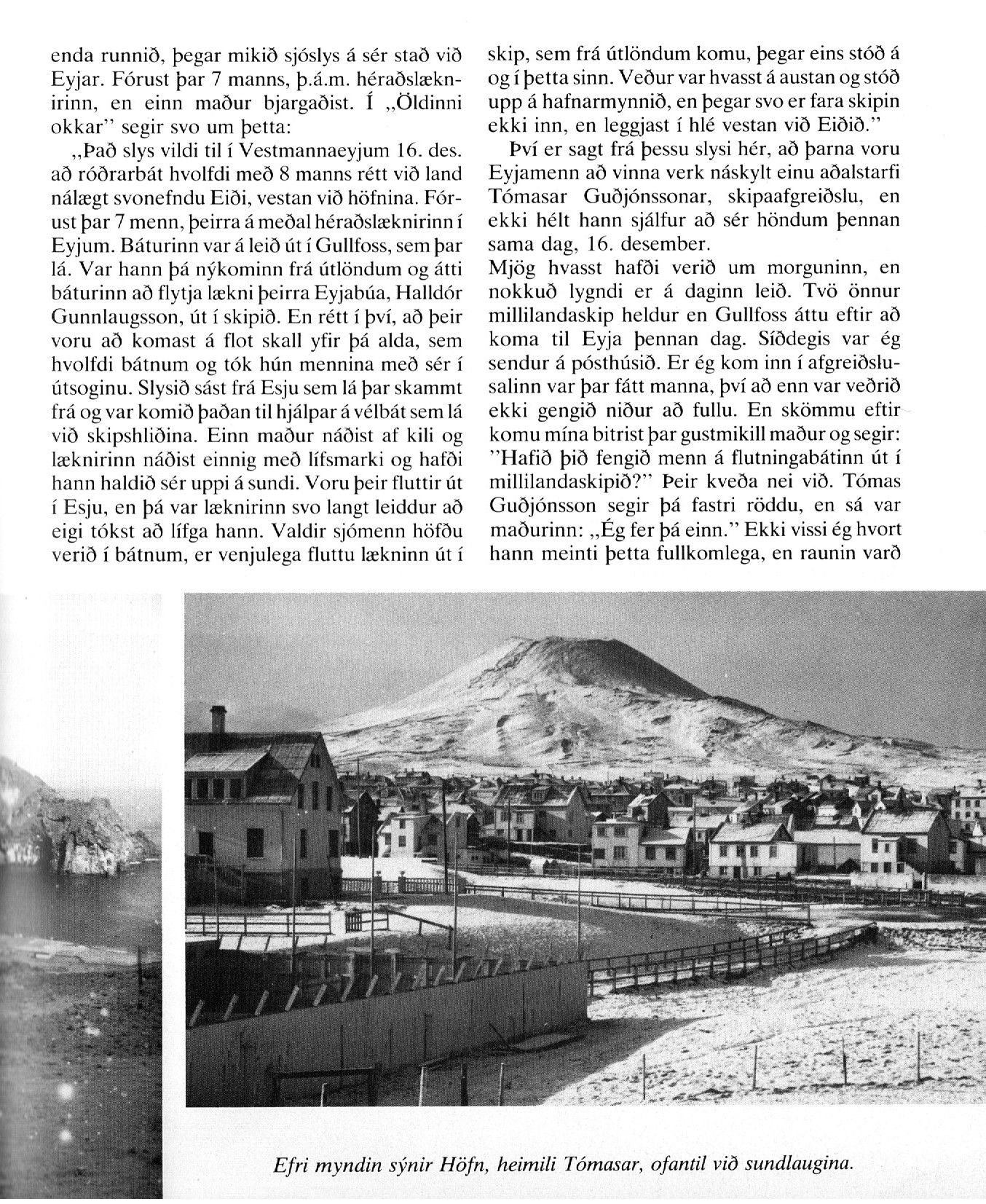 --------------3-------------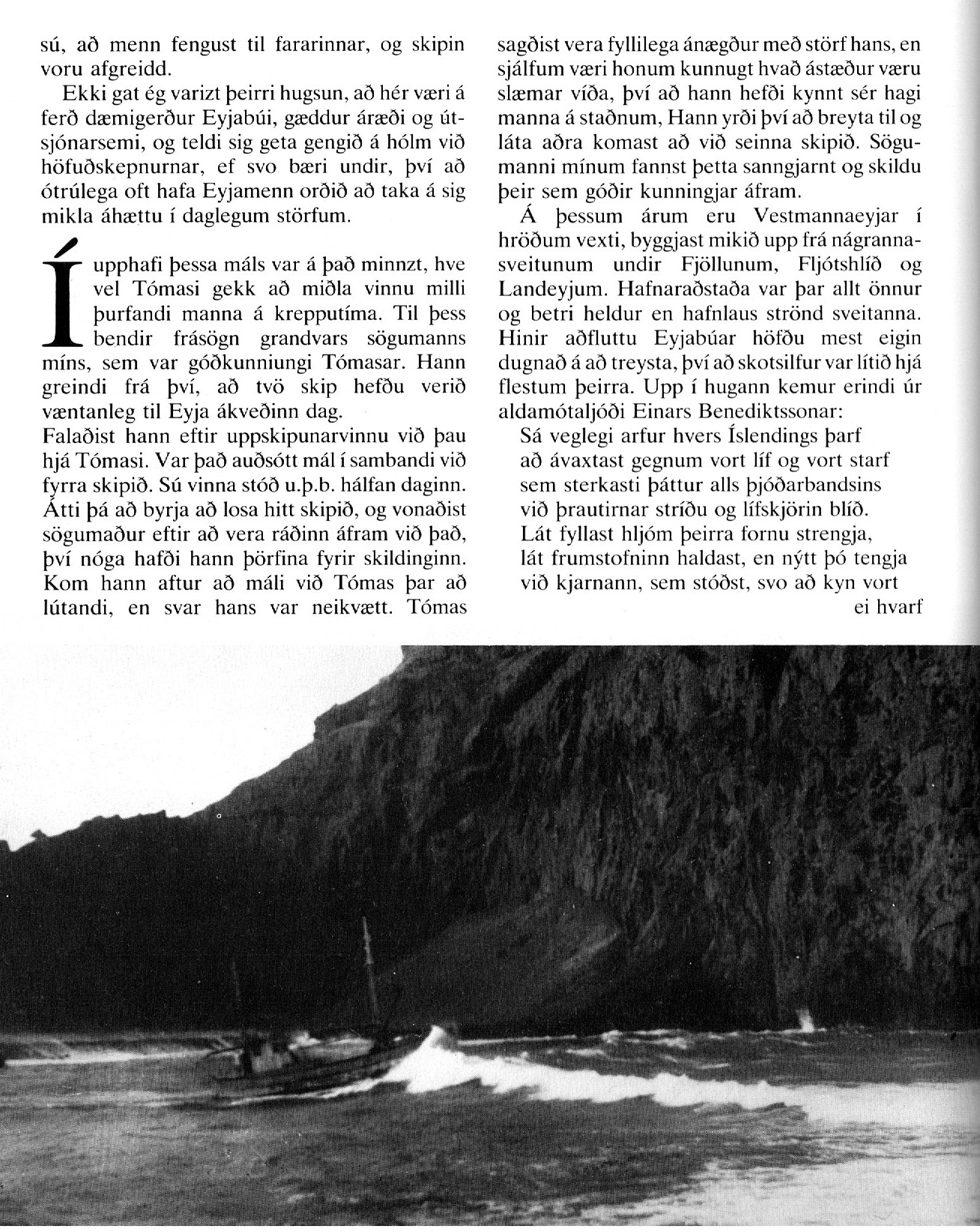 ----------------4-------------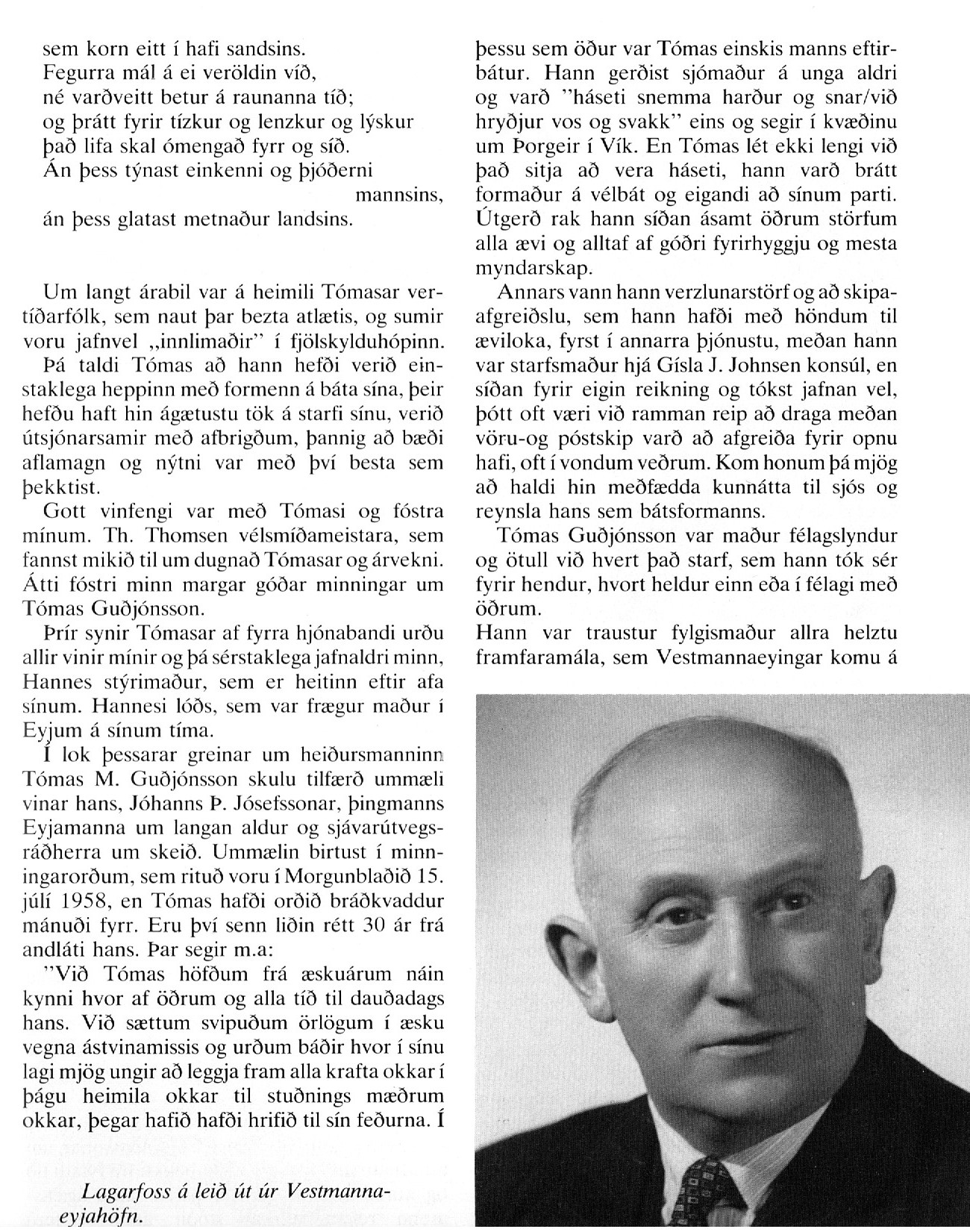 ------------------5---------------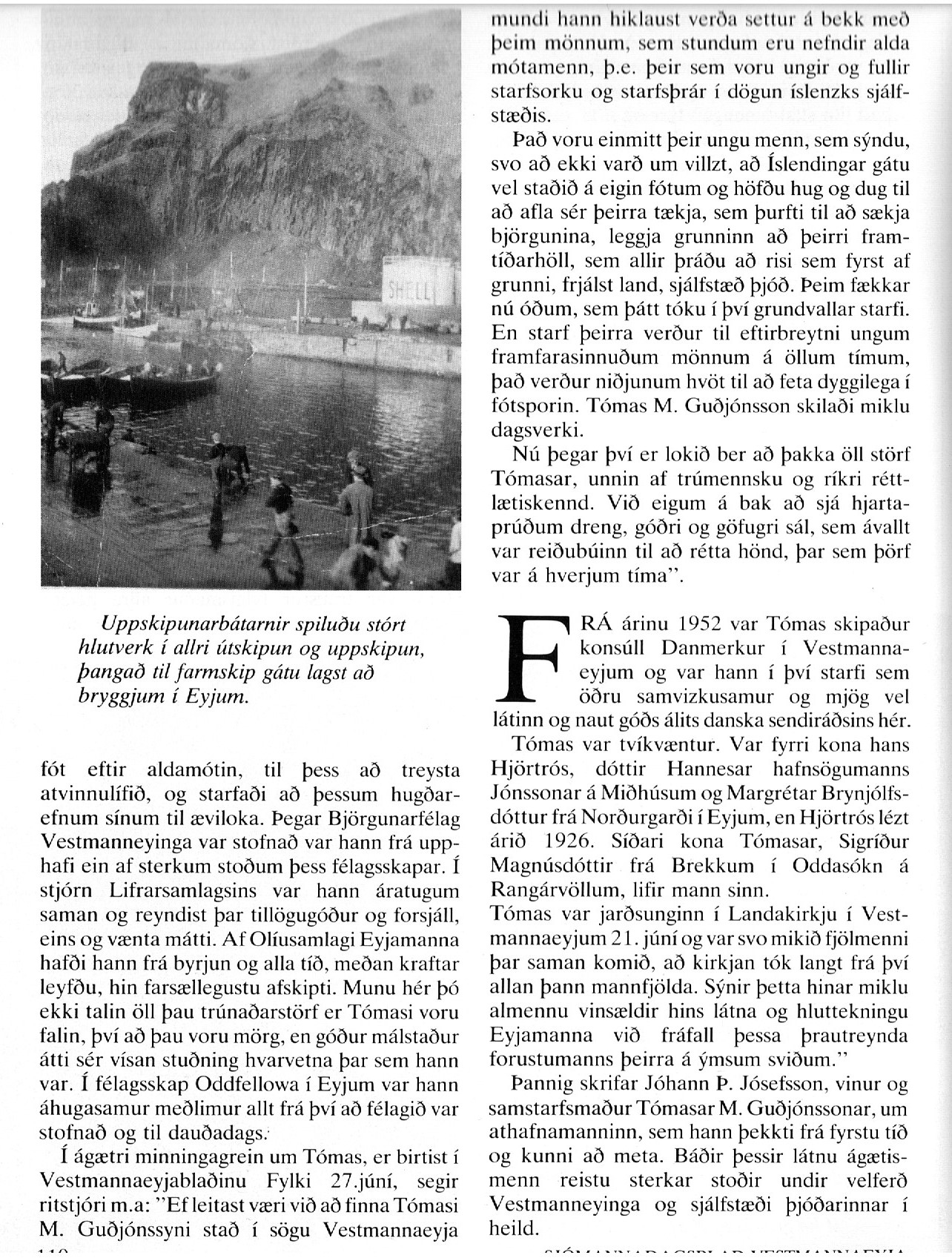 Tekið uppúr sjómannadagsblaði 1988.